.INTRO : 8 counts après le son de l’harmonica[1 – 8]	R. MAMBO FORWARD, L. MAMBO BACK, R. SIDE TOGETHER, R. SIDE CHASSE[9 – 16]	L. SIDE TOGETHER, L. SIDE, CHASSE L. ¼ TURN, JAZZ BOX CROSSRESTARTS ICI, 2ème MUR à 6H, 5ème MUR à 9H et 9ème MUR à 9H[17 – 24] R. HEEL FORWARD, R. HEEL, BEHIND SIDE CROSS, L. CHASSE ¼ TURN, R. CHASSE ¼ TURN L.[25 – 32] L. CHASSE ¼ TURN, R. ROCK BACK, R. KICK BALL, L. STEP FORWARD, R. DRAG ¼ TURN L., L.  STEP FORWARDRECOMMENCEZ, AVEC LE SOURIRE ……Contact : Ramona EXPOSITO - E-mail : ramona.rocher   sfr.frKarma Chameleon (fr)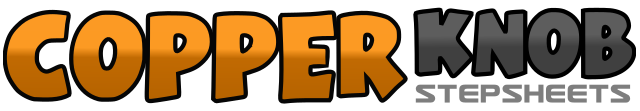 .......Compte:32Mur:4Niveau:Improver.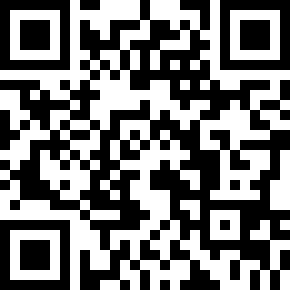 Chorégraphe:Ramona EXPOSITO (FR) - Septembre 2017Ramona EXPOSITO (FR) - Septembre 2017Ramona EXPOSITO (FR) - Septembre 2017Ramona EXPOSITO (FR) - Septembre 2017Ramona EXPOSITO (FR) - Septembre 2017.Musique:Karma Chameleon - Culture Club : (Virgin Records Ltd)Karma Chameleon - Culture Club : (Virgin Records Ltd)Karma Chameleon - Culture Club : (Virgin Records Ltd)Karma Chameleon - Culture Club : (Virgin Records Ltd)Karma Chameleon - Culture Club : (Virgin Records Ltd)........1 & 2PD devant avec PDC, et revenir, PD derrière3 & 4PG derrière avec PDC, et revenir, PG devant5 – 6PD à droite, PG à côté PD7 & 8PD à droite et PG à côté PD, PD à droite, D. G. D.1 – 2PG à gauche, PD à côté PG3 & 4PG à gauche et PD à côté PG, PG ¼ tour à gauche, G. D. G.		9H5 – 8PD croise devant PG, PG derrière, PD à droite, PG croise devant PD1 – 2Talon PD devant, Talon PD côté droit3 & 4PD derrière PG, PG à gauche, PD devant PG			9H5 & 6PG à gauche, PD à côté PG, PG ¼ tour à gauche, G. D. G.		6H7 & 8PD ¼ tour à gauche, PG à côté PD, PD à droite, D. G. D.		3H1 & 2Faire ¼ tour à gauche avec PG, PD à côté PG, PG à gauche, G. D. G.		12H3 – 4PD derrière PG avec PDC, revenir sur PD5 & 6PD coup de pied à droite, revenir sur PG, PG devant,7 – 8PD grand pas en faisant ¼ tour à gauche, PG devant 			9H